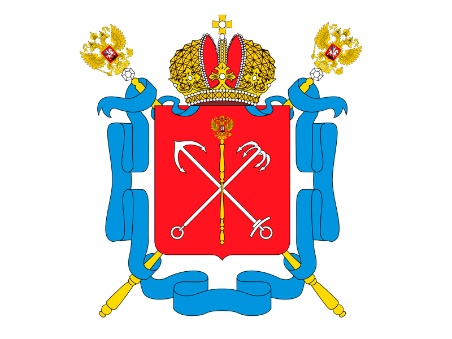 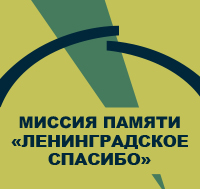 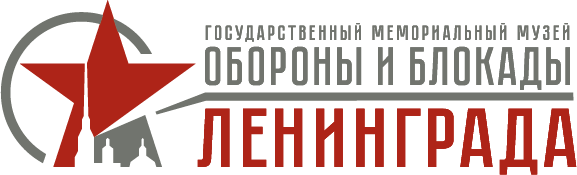 ПРОГРАММАНаучно-методического семинара «Архивы Санкт-Петербурга. Поиск документов, касающихся эвакуации из блокадного Ленинграда»16 февраля 2021 в 12.00Прямая трансляция12.00 – 12.10Торжественное открытие Научно-методического семинара. Приветственное слово председателя Архивного комитета 
Санкт-Петербурга Тищенко Петра ЕвгеньевичаПриветственное слово начальника Управления стран СНГ 
и регионов РФ Комитета по внешним связям Санкт-Петербурга Кассюры Евгения Владимировича Приветственное слово директора Государственного мемориального музея обороны и блокады Ленинграда Лезик Елены Витальевны12.10 – 12.20Всероссийский проект «Миссия памяти «Ленинградское спасибо» Чадина Наталия Александровна председатель правления АНО «Центр «ПетербургФорум»12.20 – 12.30«Документы о Великой Отечественной войне, блокаде Ленинграда, эвакуации из фондов ЦГАИПД»Тарадин Владимир Владимировичдиректор Центрального государственного архива историко-политических документов Санкт-Петербурга12.30 – 12.40«Интерактивный поиск данных об эвакуированных из Ленинграда»Кудрявцева Татьяна АлександровнаЗаведующий Отделом информационно-поисковых систем и автоматизированных архивных технологий Центрального государственного архива Санкт-Петербурга12.40 – 12.50«Выставочные проекты Центрального государственного архива литературы и искусства Санкт-Петербурга, посвященные эвакуированным из блокадного города ленинградцам»Перов Артем Владимировичведущий архивист Центрального государственного архива литературы и искусства Санкт-Петербурга12.50 – 13.00«Краткий обзор фондов ЦГАНТД СПб – организаций и учреждений, эвакуированных из Ленинграда»Чурина Любовь Сергеевназаместитель директора Центрального государственного архива научно-технической документации Санкт-Петербурга13.00 – 13.10«Эвакуация ленинградских детских домов на Алтай: по материалам Государственного архива Алтайского края»Павлова Татьяна Васильевнаглавный археограф отдела использования и публикации документов Государственного архива Алтайского края13.10 – 13.30Обсуждение. 